Ils étaient 5 dans le nid… 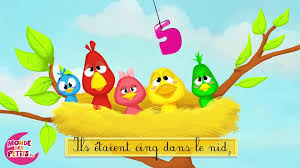 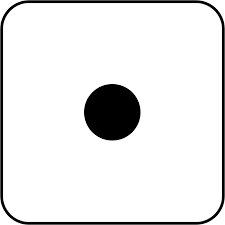 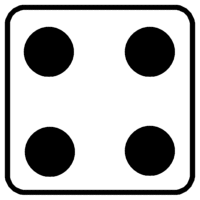 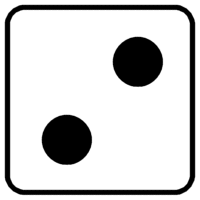 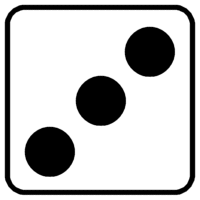 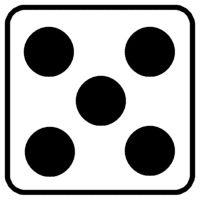 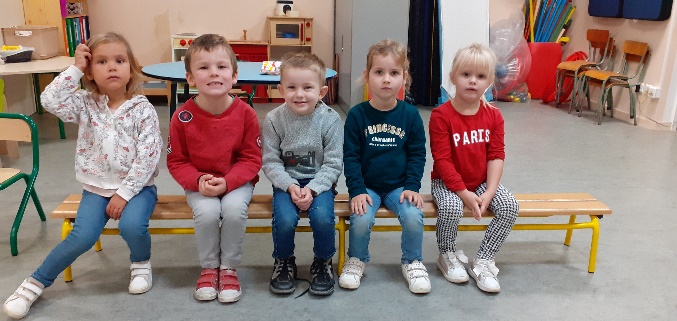 Ils étaient 5 sur le banc et Léonie dit « Poussez-vous, poussez-vous ! » et Emma tomba du banc.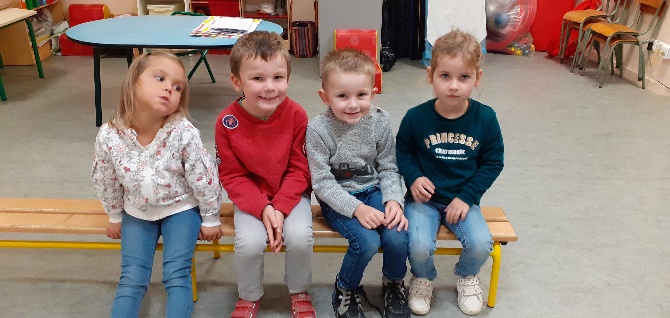 Ils étaient 4 sur le banc et Léonie dit « Poussez-vous, poussez-vous ! » et Charlotte tomba du banc.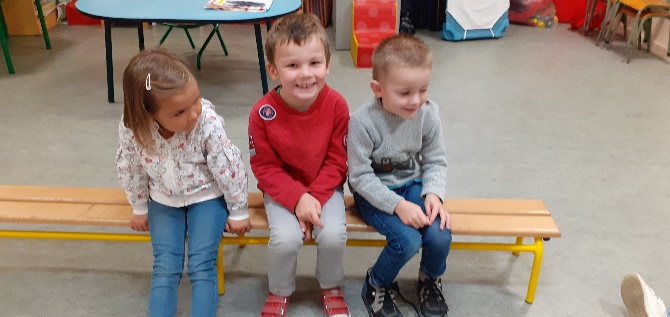 Ils étaient 3 sur le banc et Léonie dit « Poussez-vous, poussez-vous ! » et Maxence tomba du banc.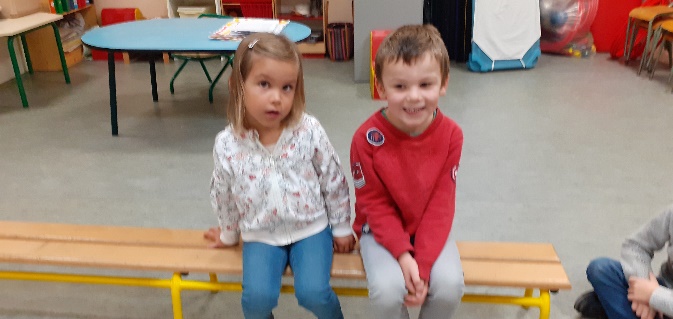 Ils étaient 2 sur le banc et Léonie dit « Pousse-toi, pousse-toi ! » et Aymeric tomba du banc.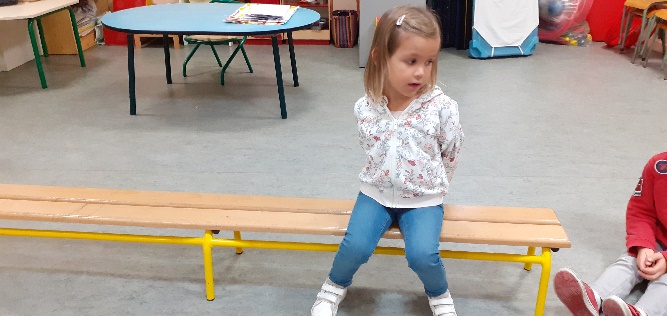 Elle n’était plus qu’une sur le banc et Léonie dit « Je m’ennuie, revenez ! »